Helder: Iets is helder als je er doorheen kunt kijken.Troebel: Het water is niet schoon en niet helder.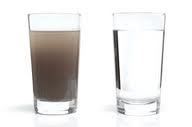 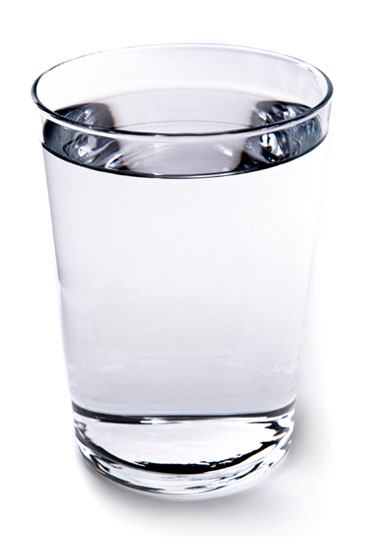 